Hier sind eine Reihe von Verständnisfragen zum Film ...                                       Name:_________________________VOM ALKOHOL ZUM ALDEHYD ODER ZUM KETON by chemiedidaktik.uni-wuppertal  2:05 MinFragen zum Video Gib die Formeln der verwendeten Alkohole (Propan-1-ol, Propan-2-ol und 2-Methylpropan-2-ol) an, und ordne diese Alkohole bestimmten Alkoholgruppen zu.Am Anfang wir das Kupfernetz erwärmt. Was passiert chemisch, und welche Veränderung sieht man.Das erwärmte Kupfernetz wird in der Folge in die verschiedenen Alkohole getaucht. Welche Beobachtungen macht man, und wie sind diese zu erklären?Nach dem Eintauchen in die Alkohole hält man das Drahtnetz in die Flamme. Welche chemischen Reaktionen sind zu beobachten?Welche Stoffe entstehen ggf. aus den Alkoholen? Stelle zu jedem Alkohol die Strukturformel des evtl. entstehenden Endproduktes auf!AKKappenberg
Vom Alkohol zum Aldehyd 
oder zum KetonOC31b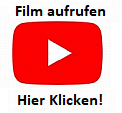 